$IMG$Registrazione modifiche al documentoQualsiasi modifica di questo documento deve essere registrata dall`ente compilatore, con la compilazione della tabella.Istruzioni originaliKOHLER si riserva il diritto di modificare in qualunque momento i dati contenuti in questa pubblicazione.12LD 477-2A - Basamento_Portina di Fondo_Asta Livello_Pompa Olio_Lamierati_Piedi_Serie GuarnizioniB - Biella_Pistone_Cilindro_Albero a Gomito_VolanoC - Albero a Camme_Regolatore di Giri_Leve Comando RegolatoreD - Circuito CombustibileE - Aspirazione_Scarico_Testa_Cappello Bilanciere_ValvoleF - Avviamento Elettrico_Parti ElettricheG - FlangiaturaP - Predisposizione Pompa OleodinamicaZ- Blocco Motore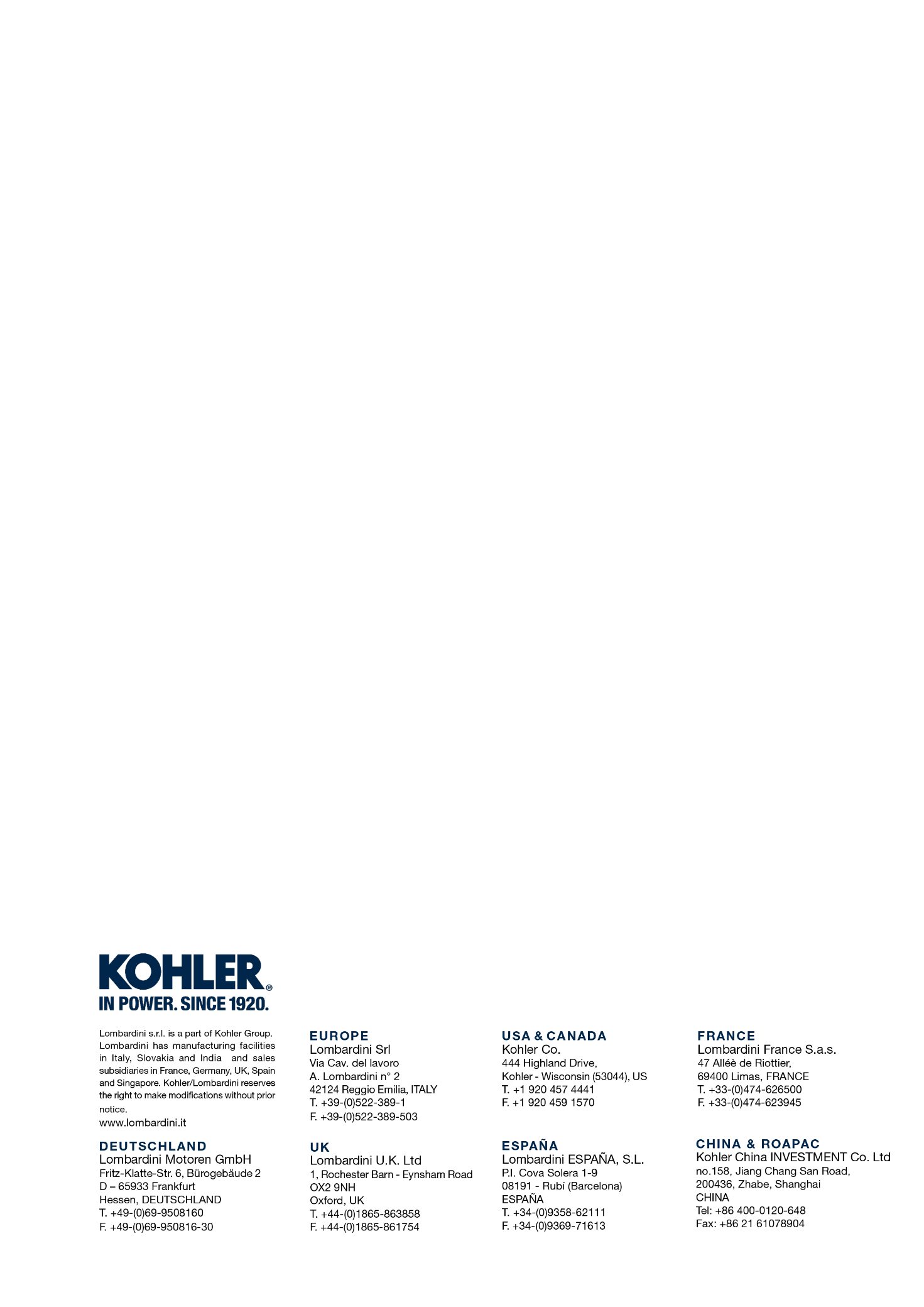 12LD 477-212LD 477-2Rilasciato daCodiceRevisioneData di emissioneData revisioneRedatto daVisto12LD 477-2DOWNLOAD PDFDOWNLOAD PDFDOWNLOAD PDFDOWNLOAD PDFDOWNLOAD PDFDOWNLOAD PDFDOWNLOAD PDFDOWNLOAD PDFDOWNLOAD PDF